TilKlima- og miljøminister Vidar HelgesenLandbruks- og matminister Jon Georg Dale									9. Juni 2017Invitasjon til hastemøte og befaring på Gran på HadelandNorges Bondelag, Norsk Bonde- og Småbrukarlag og Norsk Sau og Geit viser til brev av 8. juni hvor vi ber om hastemøte i forbindelse med ulveangrepene i Hurdal kommune og Gran kommune. Vi inviterer med dette begge statsrådene til Gran sauebeitelag på Hadeland hvor vi kombinerer hastemøtet med befaring i beiteområdet. Vi vil først gjennomføre en befaring i beiteområdet sammen med beitebrukere og personer fra det interkommunale fellingslaget og deretter gjennomføre hastemøtet i et egnet møtelokale i nærheten. Situasjonen er svært dramatisk for berørte beitebrukere og ulveangrepene har resultert i store lidelser for beitedyra. Vi ber statsrådene avsette tid til befaring og hastemøte. I en vanskelig situasjon er god dialog mellom næring og myndigheter særlig viktig. Lars Petter Bartnes		Kjell Erik Berntsen		Merete Furuberg 	Norges Bondelag		Norsk Sau og Geit		Norsk Bonde- og Småbrukarlag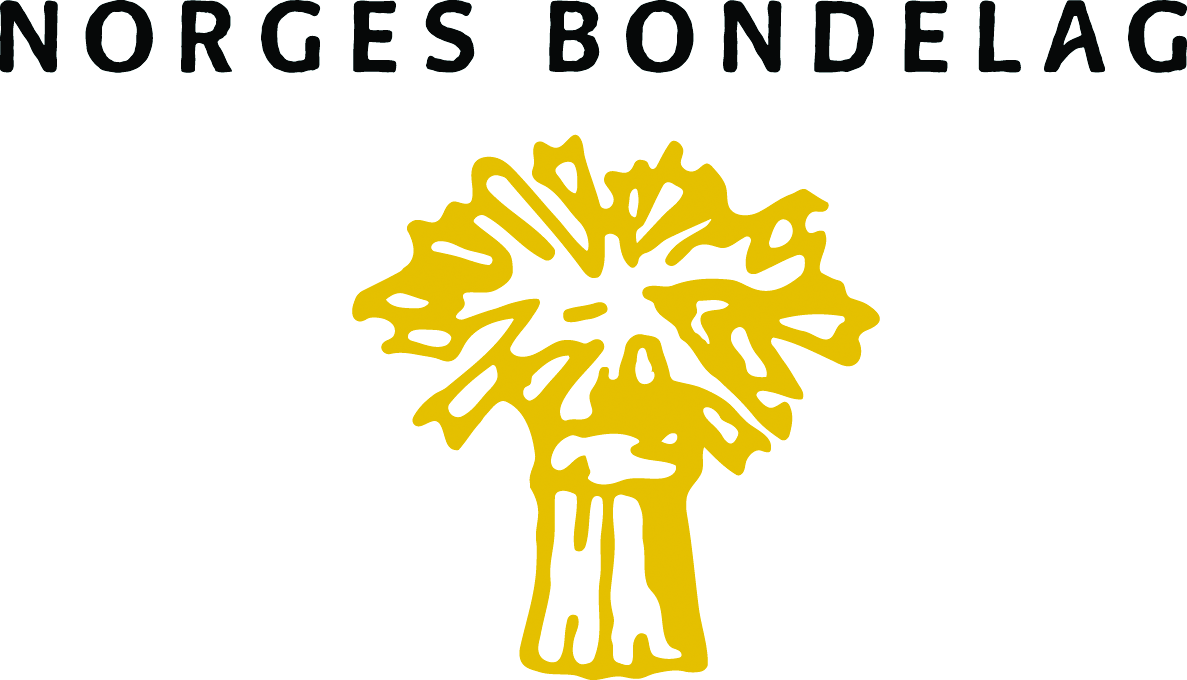 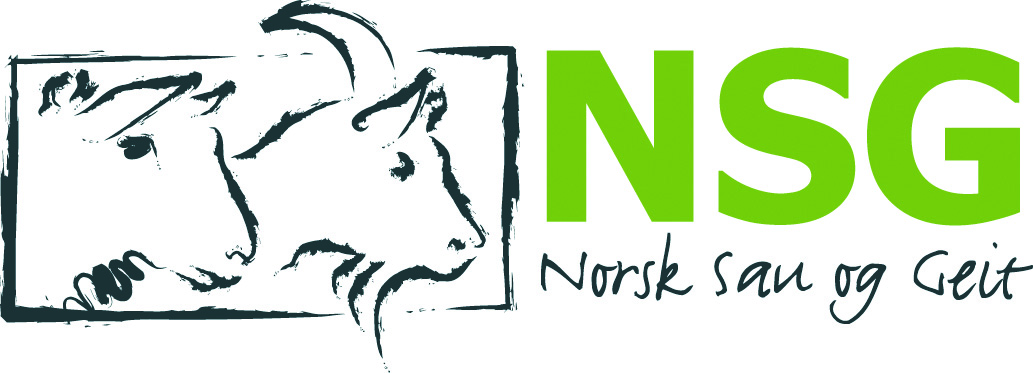 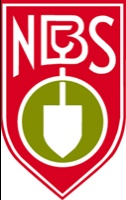 